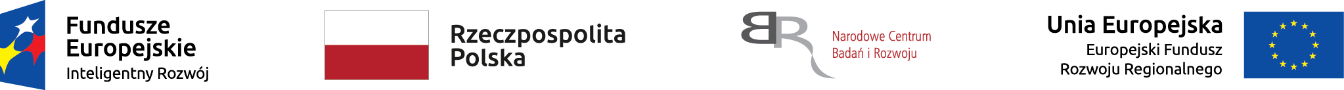 ZAPYTANIE OFERTOWENr sprawy: 25/2020/RR/AutoInventZatrudnienie na umowę zlecenie Członka Rady Użytkowników Końcowych, na potrzeby realizacji projektu pn.: „System automatycznej akwizycji i analizy danych przestrzennych automatyzujący proces inwentaryzacji, modelowania i obliczania składowisk surowców mineralnych w czasie quasi rzeczywistym”.realizowanego w ramach projektu współfinansowanego ze środków Europejskiego Funduszu Rozwoju Regionalnegow ramach Działania 1.2 Programu Operacyjnego Inteligentny Rozwój 2014-2020     /-/ Bartosz Brzozowski……………………………..…..	podpis Kierownika ProjektuKatowice, dnia 05.10.2020r.SPIS TREŚCIZAŁĄCZNIKI DO ZAPYTANIA OFERTOWEGOFormularz ofertowy ………................................................................................................................... załącznik nr 1Istotne postanowienia umowne 	załącznik nr 2 Klauzula informacyjna RODO	załącznik nr 3Postanowienia ogólneZamawiający.JSW Innowacje S.A.ul. Paderewskiego 41, 40-282 KatowiceTelefon: 32 357 09 00		Fax: 32 357 09 08Strona internetowa: www.jswinnowacje.ple-mail: zapytaniaofert@jswinnowacje.plDni pracy: poniedziałek – piątek.Tryb udzielenia zamówienia.Postępowanie prowadzone jest na podstawie Rozeznania rynku, o którym mowa w wytycznych Ministerstwa Inwestycji i Rozwoju w zakresie kwalifikowalności wydatków w ramach Europejskiego Funduszu Rozwoju Regionalnego, Europejskiego Funduszu Społecznego oraz Funduszu Spójności na lata 2014-2020.Przedmiot zamówienia. Przedmiot zamówienia.Przedmiotem zamówienia jest zatrudnienie na umowę zlecenie Członka Rady Użytkowników Końcowych, na potrzeby realizacji projektu pn.: „System automatycznej akwizycji i analizy danych przestrzennych automatyzujący proces inwentaryzacji, modelowania i obliczania składowisk surowców mineralnych w czasie quasi rzeczywistym”. Rada użytkowników końcowych będzie się składać z ekspertów bądź przedstawicieli branży zainteresowanych efektem projektu. Rada będzie udzielać porad dotyczących parametrów i funkcjonalności systemu wraz z oceną produktu końcowego.  Rada użytkowników końcowych ma na celu określenie przydatności użytkowej systemu, możliwości jego wykorzystania w różnych branżach, jak i wskazaniu możliwości wdrożenia systemu do działalności Grupy JSW.Spotkanie Rady Użytkowników Końcowych odbędzie się w siedzibie JSW Innowacje S.A w Katowicach.W trakcie trwania umowy przewiduje się organizację jednego spotkania.Przewiduje się, iż praca nad realizacją zamówienia wyniesie max. 8 godzin zegarowych.Rodzaj zamówienia: usługaCPV: 73000000-4 - Usługi doradcze w zakresie badań i rozwoju.Warunki udziału w postępowaniuO udzielenie zamówienia mogą ubiegać się osoby fizyczne, których obciążenie zawodowe wynikające ze stosunku pracy, umów zlecenia oraz z wykonywania przez nie zadań w projekcie/projektach nie wyklucza możliwości prawidłowej i efektywnej realizacji wszystkich zadań powierzonych przez Zamawiającego w ramach niniejszego zlecenia oraz spełnia następujące warunki:posiada wykształcenie wyższe techniczne, preferowane specjalności: miernictwo górnicze lub geodezja górnicza,posiada uprawnienia mierniczego górniczego,posiada min. 5-letnie doświadczenie w pracy mierniczego górniczego,posiada doświadczenie w pomiarach objętości zwałowisk,posiada znajomość oraz obsługę elektronicznych instrumentów geodezyjnych, odbiorników GPS,Na potwierdzenie spełnienia powyższego warunku Wykonawca zobowiązany jest złożyć do oferty:Curriculum Vitae (CV) potwierdzające m.in. wymagane wykształcenie oraz doświadczenie –podpisane przez osobę ubiegającą się o zatrudnienie,uprawnienia mierniczego górniczego – kopia uprawnień poświadczona za zgodność z oryginałem przez osobę ubiegającą się o zatrudnienie.Pozostałe dokumenty, niezbędne do przeprowadzenia postępowania. Pełnomocnictwo – wymagane jest jeżeli ofertę w postępowaniu składa w imieniu Wykonawcy pełnomocnik. Klauzula informacyjna RODO – podpisane przez Wykonawcę oświadczenie należy załączyć do oferty.Termin związania ofertą.Wykonawca jest związany ofertą przez okres: 30 dni.Informacje o sposobie porozumiewania się Zamawiającego z Wykonawcami oraz przekazywania oświadczeń i dokumentów, a także wskazanie osób uprawnionych do porozumiewania się z Wykonawcami. Postępowanie, którego dotyczy niniejszy dokument, oznaczone jest znakiem: 25/2020/RR/AutoInvent. Zamawiający udzieli odpowiedzi na pytania kierowane do niniejszego zapytania ofertowego. Osoby upoważnione do kontaktu z Wykonawcami: w sprawach formalnych: Anna Sobieraj – tel. 32/357-0952, adres e-mail: zapytaniaofertowe@jswinnowacje.pl.W sprawach merytorycznych: Bartosz Brzozowski – tel. 697 980 052, adres e-mail: zapytaniaofertowe@jswinnowacje.pl.Zawiadomienie o wyborze najkorzystniejszej oferty zostanie wysłane e-mailem Wykonawcom po rozstrzygnięciu postępowania, a informacja o powyższym zostanie umieszczona również na stronie internetowej www.jswinnowacje.plZamawiający zastrzega sobie prawo do niewybrania żadnej z ofert złożonych w wyniku niniejszego zapytania.Zamawiający zastrzega sobie uprawnienie do zamknięcia postępowania bez dokonywania wyboru Wykonawcy lub do unieważnienia postępowania bez podawania przyczyn na każdym jego etapie. W takim przypadku Wykonawcom nie przysługują żadne roszczenia względem Zleceniodawcy.Opis sposobu przygotowywania ofert. Ofertę stanowią:wypełniony i podpisany „Formularz ofertowy” - załącznik nr 1 do Zapytania ofertowego,dokumenty wymienione w rozdz. III ust. 3 Zapytania ofertowego:Curriculum Vitae,Uprawnienia mierniczego górniczego,podpisana Klauzula informacyjna RODO,pełnomocnictwo w przypadku reprezentowania Wykonawcy przez pełnomocnika.Miejsce oraz termin składania ofert. Ofertę na załączonym Formularzu ofertowym wraz z dokumentami prosimy przesłać :pisemnie w zamkniętej kopercie na adres Zamawiającego:JSW Innowacje S.A.ul. Paderewskiego 41, 40-282 Katowicepokój nr 106lubw formie skanu dokumentów za pośrednictwem poczty elektronicznej na adres e-mail: zapytaniaofertowe@jswinnowacje.pl w nieprzekraczalnym terminie do dnia 12.10.2020 do godziny 10:00.Opis sposobu obliczenia ceny. Wykonawca określi cenę realizacji zamówienia poprzez podanie w Formularzu ofertowym kwoty wynagrodzenia brutto za jedną godzinę pracy (60 minut), w złotych polskich z dokładnością do jednego grosza.Opis kryteriów, którymi Zamawiający będzie się kierował przy wyborze oferty, wraz z podaniem wag tych kryteriów i sposobu oceny ofert. O wyborze najkorzystniejszej oferty decydować będzie kryterium – „kwota wynagrodzenia stawki godzinowej brutto”.waga kryterium - 100%.oferta z najniższą kwotą wynagrodzenia stawki godzinowej brutto uzyska 100 pkt. 	Pozostałe oferty otrzymają ilość punktów obliczoną wg następującego wzoru:								    				              K min		Ilość punktów w kryterium „kwota wynagrodzenia stawki godzinowej brutto” = ---------- x 100 x 100%,					                    				                K i	   gdzie:			Pi – liczba punktów dla oferty nr „i” w kryterium „kwota wynagrodzenia stawki godzinowej brutto”		K min  – najmniejsza kwota wynagrodzenia stawki godzinowej brutto spośród wszystkich ofert		K i       – kwota wynagrodzenia stawki godzinowej brutto oferty nr „i”Zamawiający dokona wyboru maksymalnie 5 ofert, które uzyskały najwyższą liczbę punktów spośród wszystkich uzyskanych ofert.W przypadku wątpliwości, czy oferta zawiera rażąco niską kwotę wynagrodzenia stawki godzinowej brutto, Zamawiający zwróci się do Wykonawcy o wyjaśnienia, w tym złożenia dowodów dotyczących elementów oferty mających wpływ na wysokość ceny.Informacja o formalnościach, jakie powinny zostać dopełnione po wyborze oferty. Po wyborze najkorzystniejszych ofert zostanie zawarta umowa z wybranymi Wykonawcami w formie pisemnej.Istotne postanowienia umowne dotyczące realizacji zamówienia są zawarte w załączniku nr 2 do Zapytania ofertowego– „Istotne postanowienia umowy”. Ostateczna treść „Istotnych postanowień umownych” zostanie doprecyzowana z Wykonawcą, którego oferta została wybrana jako najkorzystniejsza.W przypadku, jeżeli okaże się, że Wykonawca, którego oferta została wybrana, będzie uchylał się od zawarcia umowy, Zamawiający może wybrać najkorzystniejszą spośród pozostałych ofert bez przeprowadzania ich ponownego badania i oceny.Informacje dotyczące walut obcych w jakich mogą być prowadzone rozliczenia między Zamawiającym a Wykonawcą.Wszelkie rozliczenia będą dokonywane w walucie polskiej – polski złoty.Informacje o zasadach przetwarzania danychKlauzula informacyjna dotycząca przetwarzania danych osobowychstosowana przez Zamawiającego w celu związanym z postępowaniem o udzielenie zamówienia Zgodnie z art. 13 ust. 1 i 2 rozporządzenia Parlamentu Europejskiego i Rady (UE) 2016/679 z dnia 27 kwietnia 2016 r. w sprawie ochrony osób fizycznych w związku z przetwarzaniem danych osobowych i w sprawie swobodnego przepływu takich danych oraz uchylenia dyrektywy 95/46/WE (ogólne rozporządzenie o ochronie danych) (Dz. Urz. UE L 119 z 04.05.2016, str. 1), dalej „RODO”, Zamawiający informuje, że: administratorem  danych osobowych jest:JSW Innowacje S.A. z siedzibą w  Katowicach (40-282) przy ul.  Paderewskiego 41 wpisanej do rejestru przedsiębiorców prowadzonego przez Sąd Rejonowy Katowice-Wschód w Katowicach, VIII Wydział Krajowego Rejestru Sądowego pod numerem KRS 0000116114; z administratorem można skontaktować się pisemnie na ww. adres siedziby lub mailowo iod@jswinnowacje.pl ;dane osobowe przetwarzane będą na podstawie art. 6 ust. 1 lit. c RODO w celu związanym z niniejszym postępowaniem o udzielenie zamówienia prowadzonym na podstawie Wytycznych w zakresie kwalifikowalności wydatków w ramach Europejskiego Funduszu Rozwoju Regionalnego Europejskiego Funduszu Społecznego oraz Funduszu Spójności na lata 2014-2020;odbiorcami danych osobowych będą osoby lub podmioty, którym udostępniona zostanie dokumentacja postępowania w oparciu o Umowę o dofinansowanie Projektu pn. „System automatycznej akwizycji i analizy danych przestrzennych automatyzujący proces inwentaryzacji, modelowania i obliczania składowisk surowców mineralnych w czasie quasi rzeczywistym” realizowanego w ramach projektu współfinansowanego ze środków Europejskiego Funduszu Rozwoju Regionalnego w ramach Działania 1.2 Programu Operacyjnego Inteligentny Rozwój 2014-2020, nr umowy POIR.01.02.00-00-0231/17-00;dane osobowe będą przechowywane, zgodnie z wymogami instytucji pośredniczącej NCBiR, do czasu rozliczenia Programu Operacyjnego Inteligentny Rozwój 2014-2020 oraz na czas archiwizowania dokumentacji wynikającej z przepisów prawa, obowiązek podania  danych osobowych  jest wymogiem ustawowym, związanym z udziałem w postępowaniu o udzielenie zamówienia, określonym w Wytycznych w zakresie kwalifikowalności wydatków w ramach Europejskiego Funduszu Rozwoju Regionalnego, Europejskiego Funduszu Społecznego oraz Funduszu Spójności na lata 2014 2020.JSW Innowacje S.A. realizuje obowiązek informacyjny zgodnie z art. 13 i art. 14 ,,RODO”, którego treść została udostępniona na stronie internetowej www.jswinnowacje.pl w zakładce Informacje o RODO/Kontrahent (link: https://www.jswinnowacje.pl/informacje-o-rodo/kontrahent/)dane osobowe nie będą przetwarzane  w sposób zautomatyzowany, stosownie do art. 22 RODO; jako osoba fizyczna odpowiadająca na zapytanie ofertowe posiada Pani/Pan: prawo dostępu do danych osobowych Pani/Pana dotyczących (art. 15 RODO); prawo do sprostowania Pani/Pana danych dotyczących (art. 16 RODO);prawo żądania od administratora ograniczenia przetwarzania danych osobowych z zastrzeżeniem przypadków, o których mowa w art. 18 ust. 2 RODO;prawo do wniesienia skargi do Prezesa Urzędu Ochrony Danych Osobowych, gdy uzna Pani/Pan, że przetwarzanie danych osobowych Pani/Pana dotyczących narusza przepisy RODO; jako osobie fizycznej odpowiadającej na zapytanie ofertowe nie przysługuje Pani/Panu: w związku z art. 17 ust. 3 lit. b, d lub e RODO prawo do usunięcia danych osobowych;prawo do przenoszenia danych osobowych, o którym mowa w art. 20 RODO;na podstawie art. 21 RODO prawo sprzeciwu, wobec przetwarzania danych osobowych, gdyż podstawą prawną przetwarzania Pani/Pana danych osobowych  jest art. 6 ust. 1 lit. c RODO dane osobowe zawarte w ofercie Wykonawcy przetwarzane będą na podstawie art. 6 ust. 1 lit. c RODO.